ОБЕД(диетическое питание - сахарный диабет)Салат из кукурузы с яйцом и лукомЩи из свежей капусты с картофелемТефтели мясные с луком с соусом краснымРис припущенныйХлеб пшеничныйХлеб ржанойКомпот из смеси сухофруктов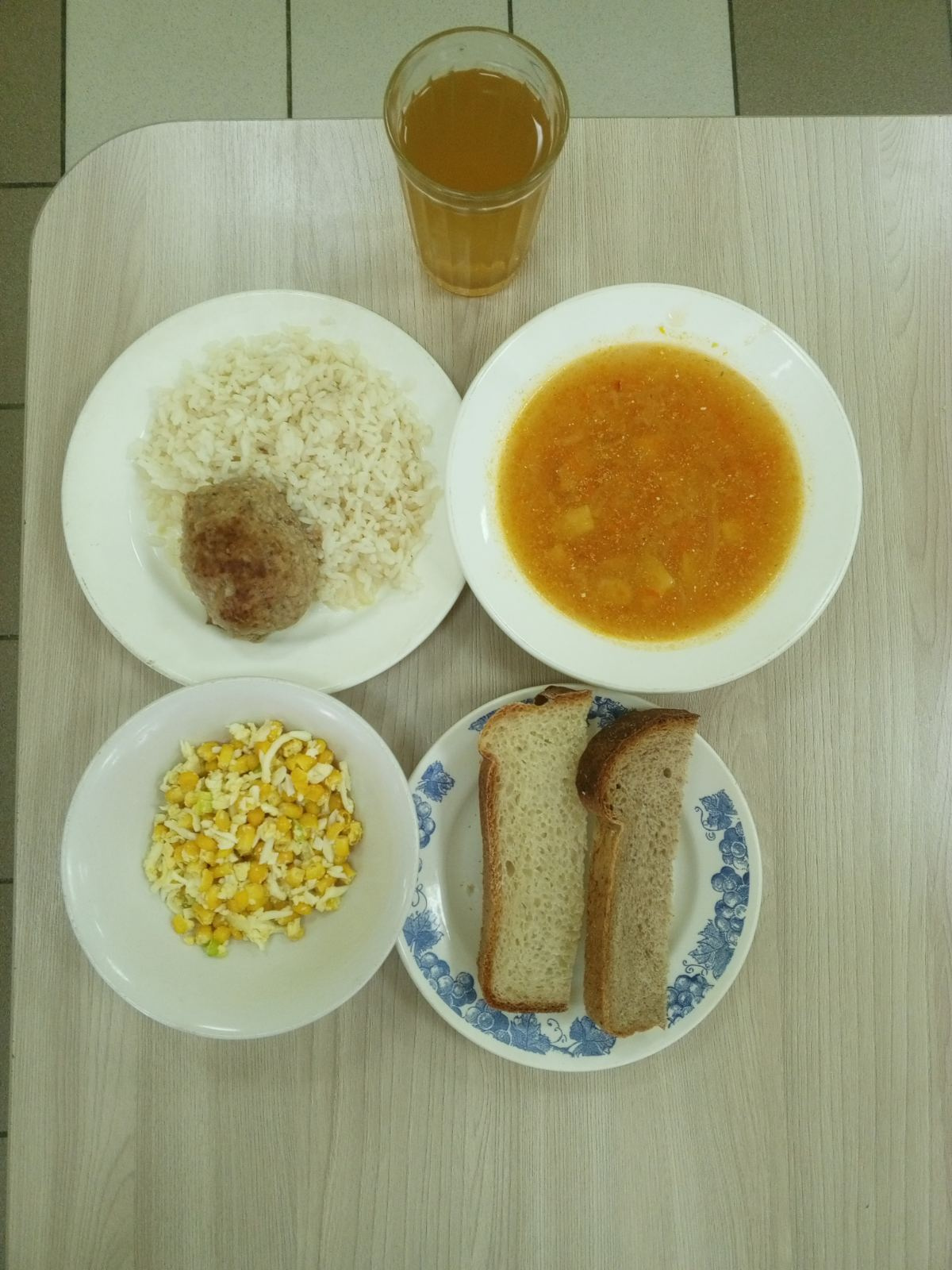 ЗАВТРАК (льготная категория)Каша (пшено,рис) молочная вязкая с маслом сливочнымЧай с сахаромХлеб пшеничныйХлеб ржанойЯблоки свежие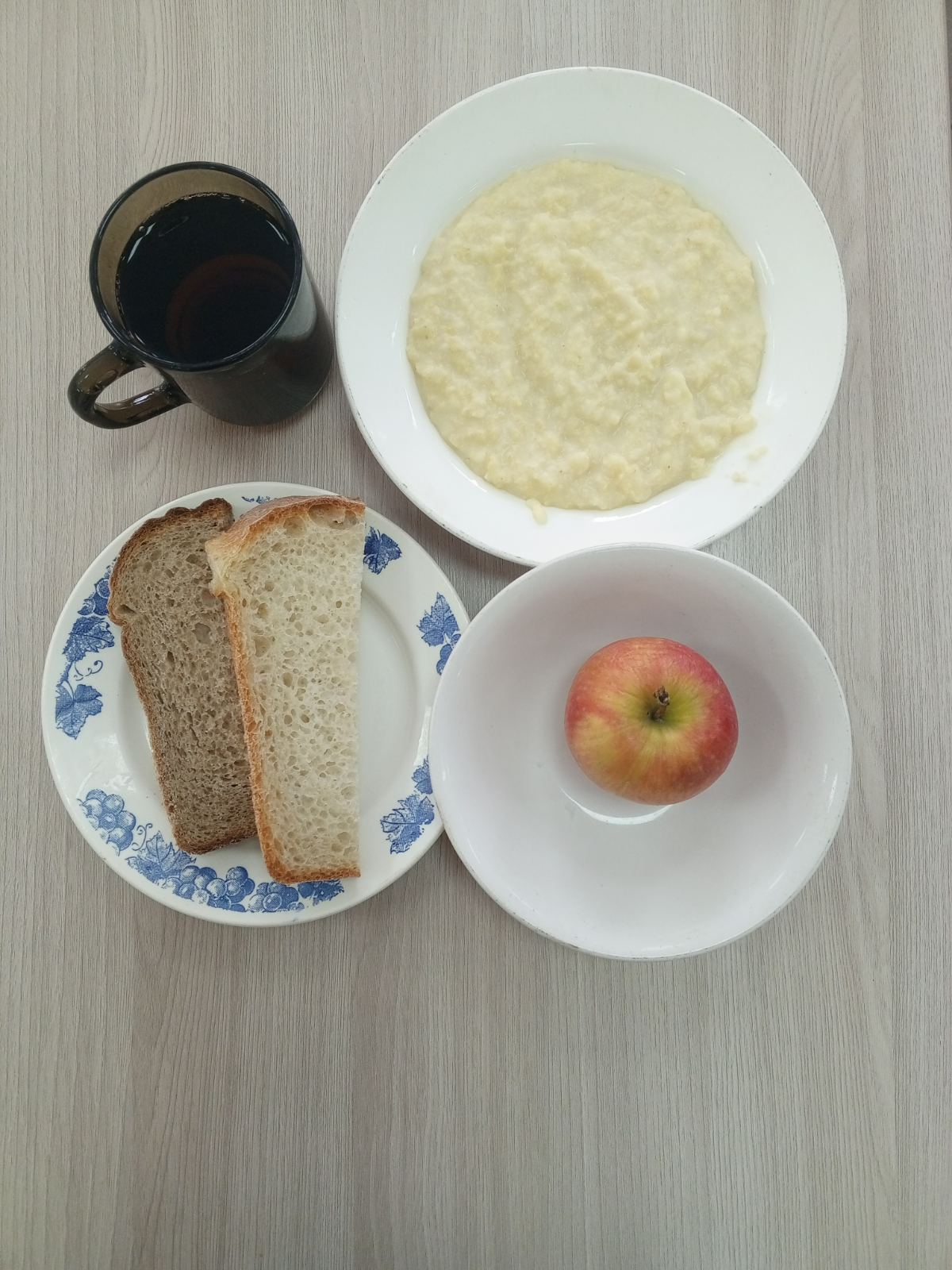 ОБЕД (1 – 4 классы, 5-11классы) Салат из кукурузы с яйцом и лукомЩи из свежей капусты с картофелемТефтели мясные с луком с соусом краснымРис припущенныйХлеб пшеничныйХлеб ржанойКомпот из смеси сухофруктовЗАВТРАК(5-11 классы) Каша (пшено,рис) молочная вязкая с маслом сливочнымЧай с сахаромХлеб пшеничныйХлеб ржаной 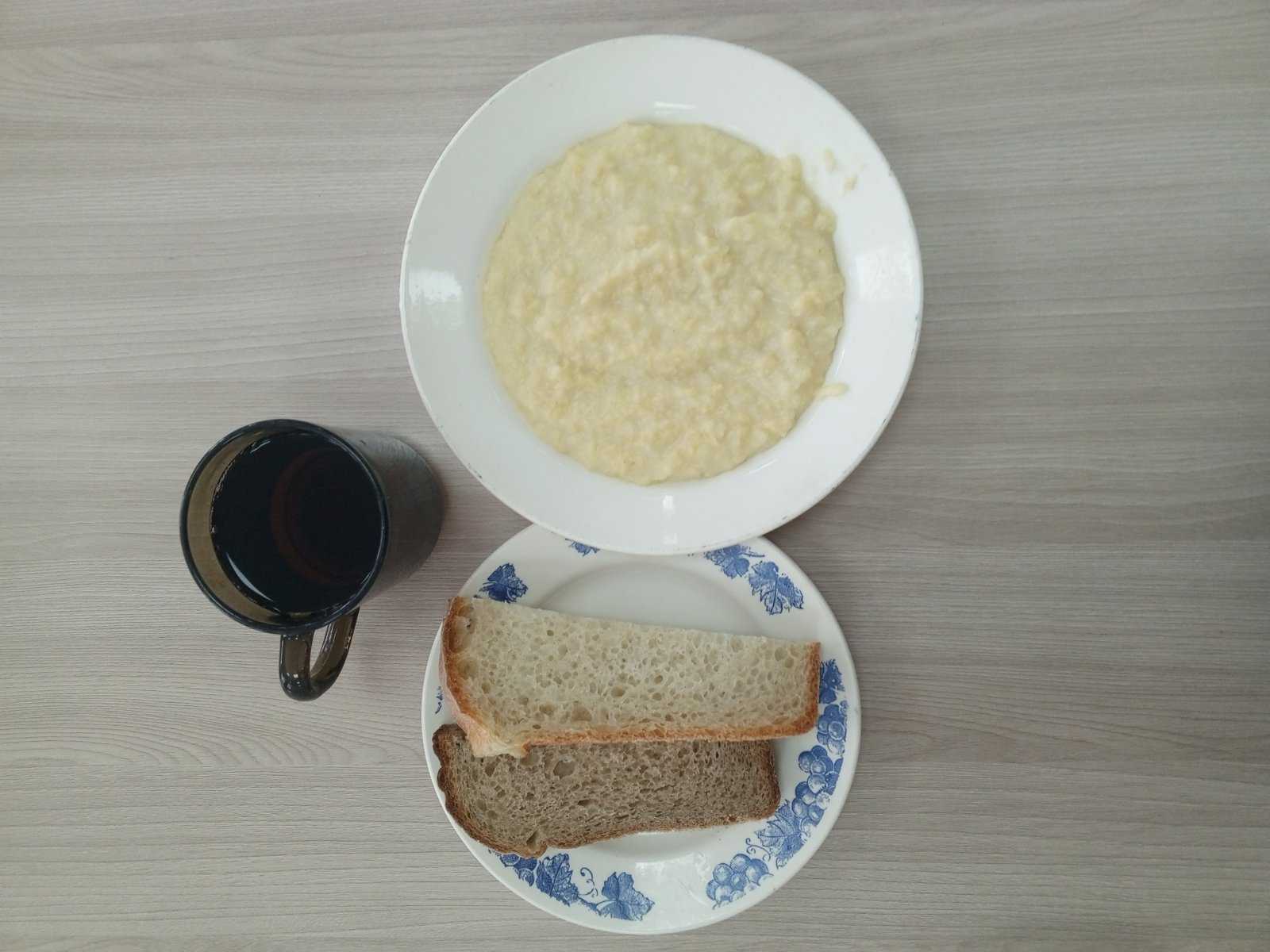 